Quizz sur les reptiles de la préhistoireLe panoplosaure mesurait : 25 mètres – 15 mètres – 5 mètres. Le spinosaure pesait : 2 tonnes – 9 tonnes – 18 tonnesOrnithomimus a été trouvé : en France – En chine – Au japonLe pachycéphalosaure était : Herbivore – carnivore – Omnivore.L’ichtysosaure est : Un poisson – un mammifère – un reptile. 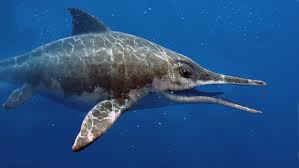 Pteranodon signifie : aile sans doigt – aile sans dent – aile sans plume. Le doigt qui soutient l’aile du ptérodactyle est le : Pouce- le 4ème doigt - le 5ème . La voile d’Ouranosaure sert à : Voler – Se réchauffer – Courir plus vite.La gueule d’Edmontosaure pouvait contenir : 100 dents -1 000 dents – 2 dents.  Echinodon mesurait : 60 cm – 60 kg – 60 litres. Brachiosaure se déplaçait à la vitesse de : 3 km/h – 3 mètres – 3 minutesAlbertosaure est de la famille des : Tyrranosaures – Tricératops – Pteranodons. Le sauroposéidon mangeait des feuilles de : chêne – sapin – fougère. La queue d’euoplocéphalus se termine par : des pointes – Une massue – un fouet.Entoure le stégosaure : 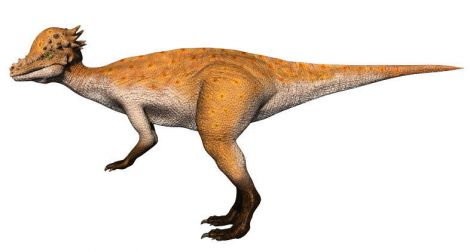 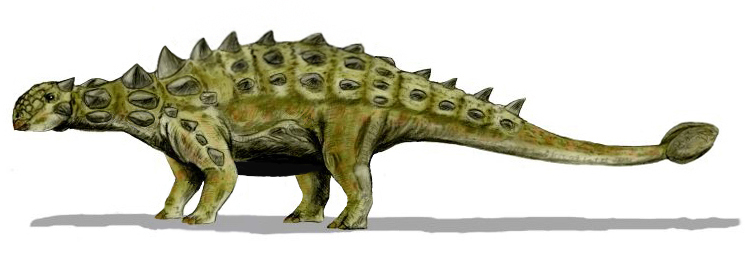 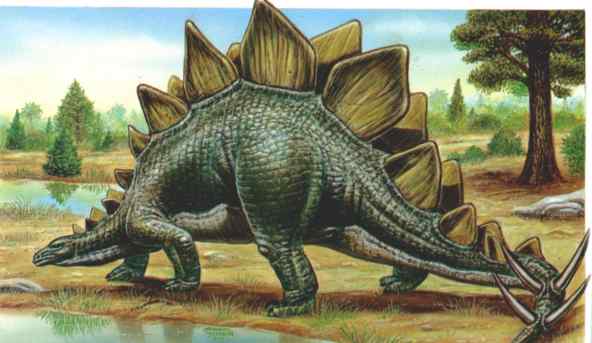 Le tyrranosaure avait de petites : Pattes avant – dents – griffes. Gallimimus signifie : Le petit coq – le pigeon – Le pouletLe giraffatitan mesurait 25 cm – 25 mètres – 25 tonnes. Le leptocératops était carnivore – Omnivore – Végétarien. L’iguanodon	 veut dire : dent de loup – dent de lézard – dent d’iguane. Le brachycératops porte au dessus de sa tête : une crête – deux cornes – un chapeau. Le vélociraptor avait sur la tête : des cornes – une crête – des plumes. Le giganotosaure avait le cerveau grand comme une : courgette – une banane – une fraise.Le diplodocus avait une queue en forme de : fouet – d’épée – de couteauMicrocératops avait : une gueule – un museau – un bec. Kronosaure mesurait : 3 mètres – 13 mètres – 23 mètres  Edmontonia avait sur sa nuque : un collier de plaques osseuses – un bracelet de plaques osseuses – une tresse de plaques osseuses. L’archéopteryx avait des plumes : Rouges – noires – bleues. Le mégalosaure a été trouvé en : France – Angleterre – Allemagne. 				